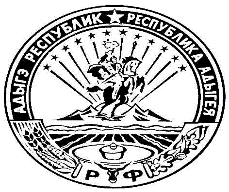 СОВЕТ НАРОДНЫХ ДЕПУТАТОВ МУНИЦИПАЛЬНОГО ОБРАЗОВАНИЯ «ТИМИРЯЗЕВСКОЕ СЕЛЬСКОЕ ПОСЕЛЕНИЕ»РФ, Республика Адыгея, 385746, п.Тимирязева, ул.Садовая, 14Р Е Ш Е Н И Е     От 30.08.2019 года                   			                     	№ 84«О внесении изменений и дополнений в 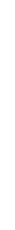 Решение Совета народных депутатов Муниципального образования «ТимирязевскоеСельское поселение» от 17.12.2018 № 51«О бюджете муниципального образования «Тимирязевское сельское поселение» на 2019 год И плановый период 2020-2021 годов» В соответствии со статьей 25 Устава муниципального образования «Тимирязевское сельское поселение», Совет народных депутатов муниципального образования «Тимирязевское сельское поселение» решил:Внести в решение Совета народных депутатов муниципального образования «Тимирязевское сельское поселение» от 17.12.2018 № 51 «О бюджете муниципального образования «Тимирязевское сельское поселение» на 2019 год и плановый период 2020-2021 годов» следующие изменения и дополнения: В статье 1: В пункте 1 подпункт 1: число 19 465,72 тыс. руб. заменить числом           21 455,72 тыс. руб. общий объем доходов; В пункте 1 подпункт 2: число 19 561,85 тыс. руб. заменить числом 21 551,85 тыс. руб. общий объем расходов.2.  Приложения 2,3,4,5 изложить в новой редакции.3. Настоящее решение вступает в силу со дня его подписания.Председатель Совета народных депутатов МО «Тимирязевское сельское поселение»__________________ Н.А. ДельновПояснительная запискак решению Совета народных депутатов «Тимирязевское сельское поселение» №84 от 30.08.2019г.Настоящая пояснительная записка содержит информацию об основных подходах, применяемых при формировании доходной  и расходной частей бюджета муниципального образования «Тимирязевское сельское поселение» на 2019 год и плановый период 2020 - 2021 годов, на основании Устава муниципального образования «Тимирязевское сельское поселение» и  Федерального закона № 131-ФЗ от 06.10.2003 предлагается внести следующие изменения в решение Совета народных депутатов муниципального образования «Тимирязевское сельское поселение» 17.12.2018 № 51 «О бюджете муниципального образования «Тимирязевское сельское поселение» на 2019 год и плановый период 2020-2021 годов»Предлагается изменить план налоговых и неналоговых поступлений на:тыс.руб.Изменения, вносимые в структуру расходов бюджета муниципального образования «Тимирязевское сельское поселение» на основании изменения доходной части бюджета муниципального образования «Тимирязевское сельское поселение» на 2019 год за счет перераспределения доходов: тыс.руб.Доходная часть Бюджета муниципального образования «Тимирязевское сельское поселение» на 2019 год увеличится на 1 990,00 тыс. руб. и составит 21 455,72 тыс. руб. Расходная часть Бюджета муниципального образования «Тимирязевское сельское поселение» на 2019 год увеличится на 1 990,00 тыс. руб. составит 21 551,85 тыс. руб.  Начальник финансового отдела                                                               Н.В.ОбразцоваВид доходаКБКИзменение ПояснениеПрочие межбюджетные трансферты, передаваемые бюджетам сельских поселений76720249999100000150+ 1440,00Резервные средства республики на выплату материальной помощи гражданам пострадавшим от града 19.05.2019г в п. ЦветочныйПоступления от денежных пожертвований, предоставляемых физическими лицами получателям средств бюджетов сельских поселений76720705020100000150+550,00Денежные пожертвования от граждан для приобретения насоса для КНС в п. ЦветочныйИтого+ 1 990,00НаименованиеРазд.ЦСВРИзменениеПримечаниеНАЦИОНАЛЬНАЯ БЕЗОПАСНОСТЬ И ПРАВООХРАНИТЕЛЬНАЯ ДЕЯТЕЛЬНОСТЬ0300+1439,00Защита населения и территории от чрезвычайных ситуаций природного и техногенного характера, гражданская оборона0309+1439,00Закупка товаров, работ и услуг030969002 00140200-1,00- 1,00 тыс.руб. – отсутствие обязательствСоциальное обеспечение и иные выплаты населению030968001 00000300+1440,00+ 1440,00 тыс.руб. выплата материальной помощиНациональная экономика0400-1,00Другие вопросы в области национальной экономики0412-1,00Другие вопросы в области национальной экономики041263002 01200200-1,00-1,00 тыс.руб. – отсутствие обязательствЖилищно-коммунальное хозяйство0500+ 552,00Коммунальное хозяйство0502+ 155,38Мероприятия по организации водоснабжения050264002 00930200+ 89,54 + 89,54 тыс. руб. – оплата мероприятий по организации водоснабженияМероприятия по организации водоотведения 050264002 00940200+ 50,00+ 50,00 тыс. руб. – возникновение обязательств по оплате мероприятий по организации водоотведенияМероприятия по организации теплоснабжения 050264002 00960200+ 376,57+ 376,57 тыс. руб. – возникновение обязательств по оплате мероприятий по организации теплоснабженияМероприятия по организации водоснабжения (Резервные средства республики)050262002 05000200- 360,73- 360,73 тыс. руб. – (Резервные средства республики  на укрепительные работы на балке Глубокая в п. Цветочный)Благоустройство0503+396,62Благоустройство050364003 01990200+36,50+ 36,50 тыс. руб. – возникновение обязательств по оплате мероприятий по благоустройствуИные бюджетные ассигнования050364003 01990800- 0,61- 0,61 тыс. руб. – уменьшение налога налог на имущество (продажа трактора)Мероприятия по благоустройству (Резервные средства республики)050368001 00000200+ 360,73+ 360,73 тыс. руб. – (Резервные средства республики  на укрепительные работы на балке Глубокая в п. Цветочный)ИТОГО+ 1990,00